Nakládání s OÚ – vedoucí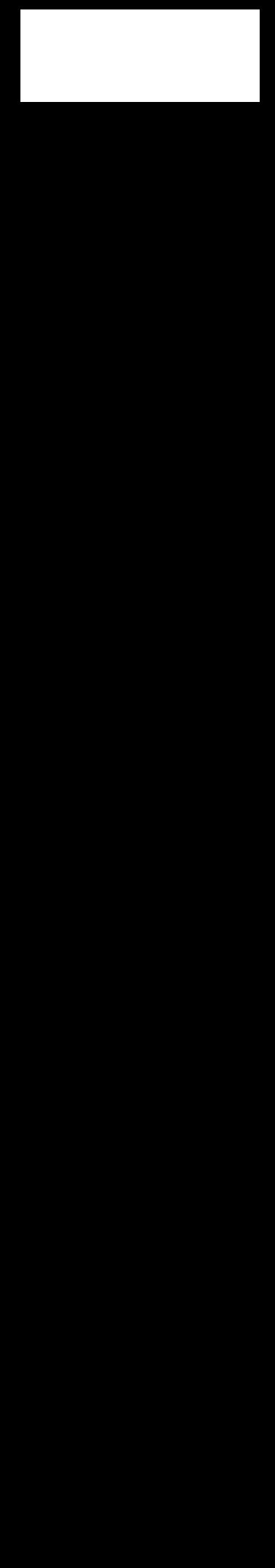 pracovníkVedoucí pracovník   je zodpovědný za nakládání s OÚ fyzických osob. Proto musí dbát na jejich ochranu při zpracovávání a uchovávání.Vedoucí pracovník musí při zpracování OÚ dodržovat princip minimalizace, tzn. veškeré OÚ které nepotřebuje, musí smazat/odstranit/skartovat.Veškerá data zpracovávat výhradně na firemní výpočetní technice.Veškerá pracovní data smí ukládat jen a pouze na zálohované a zabezpečené složky na firemním úložišti.Žádná pracovní data neukládat dlouhodobě (více jak 5 kalendářních dní) na lokální disk/y (C:\, plocha apod.), flash disk/y či jiná media.Veškerá data v papírové podobě obsahující OÚ musí uchovávat tak, aby se k nim nemohla dostat neoprávněná osoba (např. v uzamykatelném zásuvce pracovního stolu, uzamykatelné skříni apod.).Ve všech svěřených složkách na úložišti musí udržovat pořádek a aktuálnost dat. Veškerá nepotřebná a stará data musí smazat.Vedoucí pracovník může správou svěřených datových složek či pracovních dat pověřit i jiné jemu podřízené osoby (zaměstnance).Likvidace veškerých papírových dokumentů obsahujících OÚ musí probíhat pouze v příslušném skartovacím zařízení.Likvidace veškerých datových (elektronických) souborů obsahující OÚ musí probíhat jejich smazáním a vysypáním koše (v systému Windows).Vedoucí pracovník či jiný zaměstnanec se může v případě nejasností při zpracování OÚ, obrátit na Pověřence pro ochranu osobních údajů (Gabriela Borovičková Jindrová,jindrova@uklidpresto.cz, tel. 721 966 242).OÚ – osobní údaj